Atividades de Arte Período de 14 a 17 de abril 2020Professor : Romulo . 3°AnoFazer a leitura da página 24 do livro Fazer um desenho de uma peça de roupa Pinte e faça uma estampa.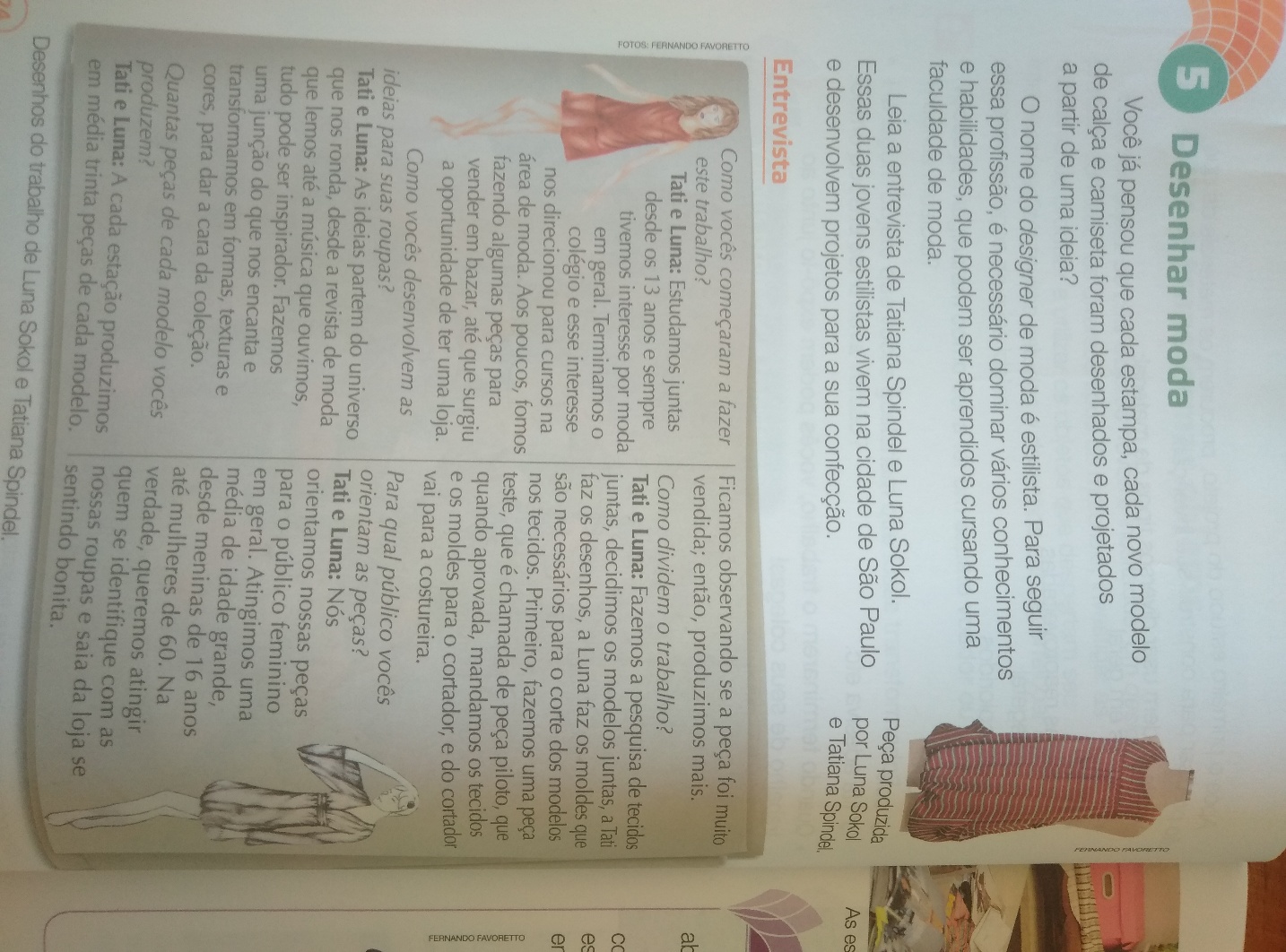 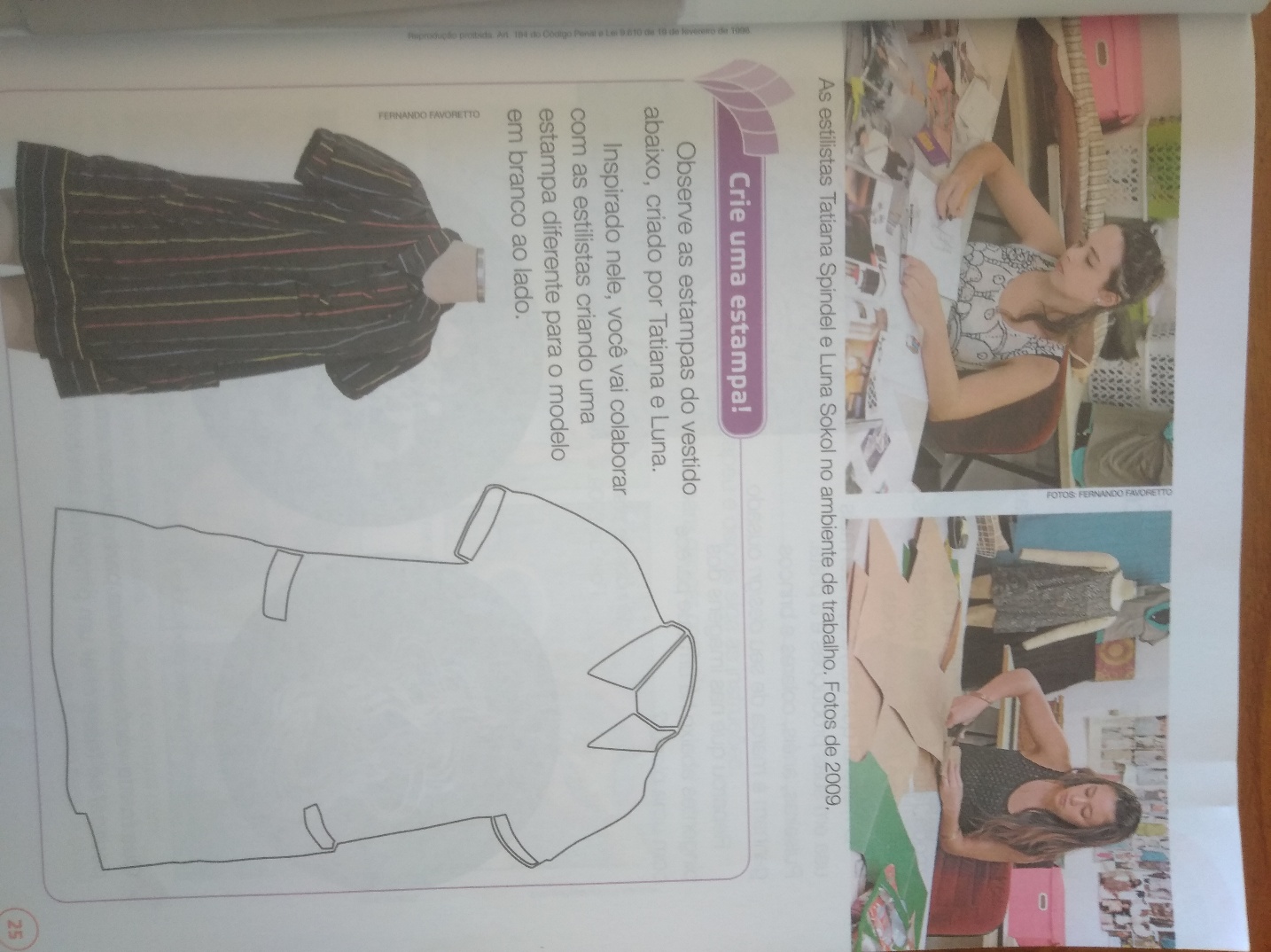 